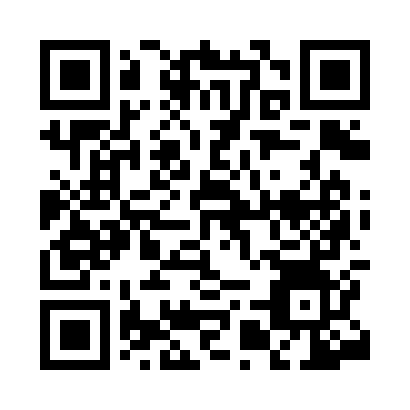 Prayer times for Ravenna, Emilia-Romagna, ItalySat 1 Jun 2024 - Sun 30 Jun 2024High Latitude Method: Angle Based RulePrayer Calculation Method: Muslim World LeagueAsar Calculation Method: HanafiPrayer times provided by https://www.salahtimes.comDateDayFajrSunriseDhuhrAsrMaghribIsha1Sat3:095:301:096:288:4910:582Sun3:085:291:096:288:5011:003Mon3:075:291:096:298:5011:014Tue3:065:281:106:298:5111:025Wed3:055:281:106:308:5211:046Thu3:045:281:106:308:5311:057Fri3:035:271:106:308:5311:068Sat3:025:271:106:318:5411:079Sun3:015:271:116:318:5511:0810Mon3:015:271:116:328:5511:0911Tue3:005:261:116:328:5611:1012Wed3:005:261:116:328:5611:1113Thu2:595:261:116:338:5711:1214Fri2:595:261:126:338:5711:1215Sat2:585:261:126:338:5811:1316Sun2:585:261:126:348:5811:1417Mon2:585:261:126:348:5811:1418Tue2:585:261:126:348:5911:1519Wed2:585:261:136:358:5911:1520Thu2:585:271:136:358:5911:1521Fri2:585:271:136:358:5911:1522Sat2:595:271:136:359:0011:1623Sun2:595:271:146:359:0011:1624Mon2:595:281:146:369:0011:1625Tue3:005:281:146:369:0011:1526Wed3:015:281:146:369:0011:1527Thu3:015:291:146:369:0011:1528Fri3:025:291:156:369:0011:1529Sat3:035:301:156:369:0011:1430Sun3:045:301:156:368:5911:14